През периода са регистрирани общо 69 случая на заразни заболявания, от които 33 случая на грип и остри респираторни заболявания (ОРЗ).Общата заболяемост от грип и ОРЗ за областта е  40,06%ооо на 10000 души.     Регистрирани остри респираторни заболявания (ОРЗ) по възрастови групи през периода: 27 регистрирани случая на заболели от COVID-19. Заболяемост за областта за 14 дни на 100000 жители към 06.06.2021г. – 36,7 %ооо при 41,1 %ооо за Р. България; 6 случая на въздушно-капкова инфекция - 4 на варицела и 2 на туберкулоза;1 случай на паразитологична инфекция - ехинококоза.На територията на област Добрич през отчетния период няма регистрирани хранителни взривове.ДИРЕКЦИЯ „НАДЗОР НА ЗАРАЗНИТЕ БОЛЕСТИ”Направена проверка на обекти в лечебни заведения за болнична и извънболнична медицинска помощ – 1 бр.Извършени са епидемиологични проучвания на регистрирани заразни болести -36 бр.Лабораторен контрол на противоепидемичния режим  в лечебни заведения за болнична и извънболнична медицинска помощ - 10 проби. Няма нестандартни проби. В отдел Медицински изследвания са изработени общо 241 бр. с 8 положителни резултата: 29 бр. бързи антигенни теста, паразитологични - 199 със 7 положителни резулта и  3 миклобиологични с 1 положителен резултат.През консултативния кабинет по СПИН /КАБКИС/ няма преминали лица. ДИРЕКЦИЯ „МЕДИЦИНСКИ ДЕЙНОСТИ”Извършени са общо 10 броя проверки, от които 1 на лечебно заведение за извънболнична помощ, 1 проверка от друг характер, 8 бр. проверки на аптеки. Няма установени нарушения. Подготвени и изпратени документи за промяна в обстоятелствата към Изпълнителна Агенция Медицински надзор за издаване удостоверения   на ОПЛ- 1 бр.Има издадени 2 бр. заповеди за промяна на състава на ЛКК или промяна часовете за заседания.Приети  и обработени - 3 жалби.За периода в РКМЕ са приети и обработени 112 медицински досиета, извършени са 99 справки, изготвени са 157 преписки и 97 бр.МЕД за протокола за ТП на НОИ, проверени са 57 експертни решения (ЕР).ДИРЕКЦИЯ „ОБЩЕСТВЕНО ЗДРАВЕ”Предварителен здравен контрол: 1 експертен съвет при РЗИ. Разгледани са 5 проектни документации, издадени са  1 здравно заключение и 4 становища по процедурите на  ЗООС.Извършена е 1 проверка на обект с обществено предназначение (ООП) в процедура по регистрация.През периода са извършени 210 основни проверки по текущия здравен контрол.Реализираните насочени проверки са общо 277: 96 от тях са извършени във връзка с контрола по тютюнопушенето и продажбата на алкохол; 70 - по осъществяване контрола върху ДДД-мероприятията;  1 - по жалба;  2 - по изпълнение на предписания; 95 – в обекти с обществено предназначение  и обществено достъпни места относно спазване на противоепидемичните мерки; 13 – по Заповед на кмета на община Шабла относно готовността на откритите водни площи за сецон 2021 г.Лабораторен контрол:Питейни води: физико-химичен и микробиологичен контрол – 10 бр. проби – съответстват на нормативните изисквания.Минерални води: микробиологичен контрол – 1 проба – съответства на нормативните изисквания.Води за къпане: Морски води: извършено е пробонабиране в 12 зони за къпане и микробиологични изследвания на 12 бр. проби – няма отклонения от здравните норми.Козметични продукти: микробиологичен контрол – 1 проба – съответства на нормативните изисквания.Биоциди и дезинфекционни разтвори: физико-химичен контрол – 4 бр. проби – съответстват на нормативните изисквания.Физични фактори на средата: не са измервани.По отношение на констатираните отклонения от здравните норми са предприети следните административно-наказателни мерки:- издадени са 6 предписания за провеждане на хигиенни и противоепидемични мерки;-издадени са 3 заповеди-1 за спиране на дейности и 2 за спиране реализация  и пренасочване/унищожаване на стоки със значение за здравето;-съставени са 2 акта за установяване на административни нарушения, на физически лица.Дейности по профилактика на болестите и промоция на здравето (ПБПЗ):Проведени са 2 обучения  и 4   лекции с обхванати 99  лица в учебни заведения от гр. Добрич, при провеждането на които са  предоставени 50 бр. здравно-образователни материали. Оказани  4 бр. методични дейности на 4  лица (педагози).СЕДМИЧЕН ОТЧЕТ ПО СПАЗВАНЕ ЗАБРАНАТА ЗА ТЮТЮНОПУШЕНЕЗа периода 28.05- 03.06.2021 г.  по чл. 56 от Закона за здравето са извършени 74 проверки в 74 обекта ( 23 детски и учебни заведения, 1 лечебно и здравно заведение, 50 други закрити обществени места по смисъла на § 1а от допълнителните разпоредби на Закона за здравето, 20 открити обществени места). Констатирани са нарушения на въведените забрани и ограничения за тютюнопушене в закритите и някои открити обществени места. Издадени са 2 предписания за предприемане на всички необходими мерки с оглед ефективно спазване на забраната за тютюнопушене в закрити обществени места и в помещенията с обособени работни места, където се полага труд, както и в помещенията към тях със спомагателно и обслужващо предназначение и 1 акт на физическо лице, за нарушение на чл. 56, ал. 1 от Закона за здравето.Д-Р СВЕТЛА АНГЕЛОВАДиректор на Регионална здравна инспекция-Добрич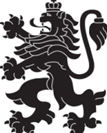 РЕПУБЛИКА БЪЛГАРИЯМинистерство на здравеопазванетоРегионална здравна инспекция-ДобричСЕДМИЧЕН ОПЕРАТИВЕН БЮЛЕТИН НА РЗИ-ДОБРИЧза периода- 28.05- 03.06.2021 г. (22-ра седмица)  0-4 г.5-14 г.15-29 г.30-64 г+65 г.общоЗаболяемост %оо14928-3340,06 %ооо